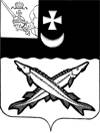    Заключениена проект  решения    Совета сельского поселения Антушевское о внесении изменений в решение Совета сельского поселения Антушевское от 16.12.2016 № 47 «О бюджете сельского  поселения Антушевское  на 2017 год и плановый период 2018 и 2019 годов»                                                                                   от 19 января 2017 года Экспертиза проекта решения проведена на основании  п.11 статьи 12 Положения о контрольно-счетной комиссии района, утвержденного решением Представительного Собрания района от 27.02.2008  № 50 (с учетом внесенных изменений и дополнений). В результате экспертизы установлено:          Проектом решения предлагается утвердить основные характеристики бюджета поселения на 2017 год:         - общий объем доходов в сумме 7409,0 тыс. руб. (остается без изменений);         - общий объем расходов в сумме 7459,0 тыс. руб., что больше ранее утвержденного объема расходов на 50,0 тыс. руб.;         - дефицит бюджета поселения предусмотрен  в сумме 50,0 тыс. руб.  или 2,3% от общего объема доходов без учета объема безвозмездных поступлений и поступлений налоговых доходов по дополнительным нормативам отчислений (за счет входящего остатка собственных доходов на начало года).          Приложение 1 «Источники внутреннего финансирования дефицита бюджета поселения на 2017 год» предлагается изложить в новой редакции.Предусмотрено изменение остатков  средств на счетах по учету средств  бюджета поселения, дефицит в размере 50,0 тыс. руб.Нарушений ст.92 и ст.96 Бюджетного кодекса РФ при установлении размера дефицита не установлено.         В приложении 5 «Распределение бюджетных ассигнований по разделам, подразделам классификации расходов на 2017 год», 6 «Распределение бюджетных ассигнований по разделам, подразделам, целевым статьям и видам расходов в ведомственной структуре расходов бюджета поселения на 2017 год» предусмотрено внести изменения в расходную часть бюджета поселения, увеличив объем расходов на сумму 50,0 тыс. руб.  Выводы:Представленный проект решения Совета сельского поселения Антушевское о внесении изменений и дополнений в решение Совета сельского поселения Антушевское от 16.12.2016 № 47 «О бюджете сельского  поселения Антушевское на 2017 год и плановый период 2018 и 2019 годов» разработан в соответствии с  бюджетным законодательством, Положением о бюджетном процессе в сельском поселении Антушевское  и рекомендован к принятию.Аудитор контрольно-счетной комиссии Белозерского муниципального района:                        В.М.Викулова